УКРАЇНАМІНІСТЕРСТВО ОСВІТИ І НАУКИ, МОЛОДІ ТА СПОРТУ УКРАЇНИ ДНІПРОПЕТРОВСЬКА ОБЛАСНА ДЕРЖАВНА АДМІНІСТРАЦІЯГОЛОВНЕ УПРАВЛІННЯ ОСВІТИ І НАУКИПро підсумки проведення обласного конкурсу на кращий Інтернет-сайт загальноосвітнього навчального закладуНа виконання Указу Президента України від 30.09.2010 № 926/2010 «Про заходи щодо забезпечення пріоритетного розвитку освіти в Україні», розпорядження Кабінету Міністрів України від 27.08.2010 № 1722-р «Про схвалення Концепції Державної цільової програми впровадження у навчально-виховний процес загальноосвітніх навчальних закладів інформаційно-комунікаційних технологій «Сто відсотків» на період до 2015 року», розпорядження голови Дніпропетровської облдержадміністрації від 07.02.2011 № Р-37/0/3-11 «Про затвердження плану заходів щодо забезпечення пріоритетного розвитку освіти у Дніпропетровській області», наказу головного управління освіти і науки облдержадміністрації від 13.02.2012 № 102/0/212-12 «Про проведення обласного конкурсу на кращий Інтернет-сайт загальноосвітнього навчального закладу» та з метою підтримки діяльності сучасного навчального закладу, сприяння розширенню мережі інформаційних ресурсів для формування єдиного інформаційного середовища системи навчальних закладів області та реалізації регіонального проекту «Новій Дніпропетровщині - новий стандарт освіти» у березні-квітні 2012 року було проведено обласний конкурс на кращий Інтернет-сайт загальноосвітнього навчального закладу (далі - Конкурс).У І (районному) етапі Конкурсу взяли учать всі 972 загальноосвітніх навчальних заклади області (далі - ЗНЗ). Управліннями та відділами освіти здійснено аналіз та оцінено за певними критеріями всі сайти ЗНЗ. Кращими визначено сайти 104 шкіл, які подали заявки на участь в заключному (обласному) етапі Конкурсу.Сайти, що приймали участь у заключному етапі Конкурсу, містили цікаві матеріали щодо діяльність ЗНЗ і мали цілісну структуру: інформаціюНАКАЗ19.04. 2012м. Дніпропетровськ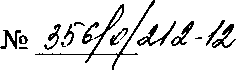 про навчальних заклад, навчально-виховний процес, методичну роботу, рекомендації для учнів та батьків тощо.Журі обласного конкурсу відзначено творчий підхід до створення та розробки дизайну сайтів, організації логічної структури розташування веб-сторінок, використання різних платформ для ведення сайтів та набуття досвіду роботи в різних системах управління ними. На багатьох сайтах інтегрувались додаткові модулі для відображення статистики відвідування, голосування, ведення календарів подій тощо.За рішенням журі обласного конкурсу на кращий Інтернет-сайт загальноосвітнього навчального закладу переможцями за визначеними номінаціями стали 12 навчальних закладів:Web-сайт ЗНЗ І ступеню:Комунальний заклад «Спеціалізований навчально-виховний комплекс «Дошкільний навчальний заклад - загальноосвітня школа І ступеня» з поглибленим вивченням іноземних мов художньо-естетичного напряму № 22» (м. Кривий Ріг, Жовтневий район, директор - Зотова Маргарита Михайлівна) - І місце.Web-сайт ЗНЗ І-ІІ ступенів:Комунальний заклад освіти «Навчально-виховний комплекс № 125 «Загальноосвітній навчальний заклад - дошкільний навчальний заклад» Дніпропетровської міської ради (м. Дніпропетровськ, Самарський район, директор - Христюк Олена Георгіївна) -1 місце;Новогригорівська неповна середня загальноосвітня школа (Васильківський район, с. Новогригорівка, директор - Радченко Любов Іванівна) - II місце;Минівська загальноосвітня школа І-ІІ ступенів (Магдалиніський район, с. Минівка, директор - Бондар Станіслав Іванович) - III місце.Web-сайт ЗНЗ І-ІІІ ступенів:Комунальний заклад освіти «Петриківська середня загальноосвітня школа з профільним виробничим навчанням» (Петриківський район, смт. Петриківка, директор - Сорока Марина Павлівна) -1 місце;Павлоградська загальноосвітня школа І-ІІІ ступенів № 4 (м. Павлоград, директор - Кравченко Лариса Олексіївна) - II місце; Комунальний заклад освіти «Середня загальноосвітня школа № 6» Дніпропетровської міської ради (м. Дніпропетровськ, Красногвардійський район, директор - Морокко Людмила Миколаївна) - III місце.Ліцеї:Комунальний заклад освіти «Навчально-виховний комплекс № 61 «Загальноосвітній навчальний заклад І-ІІІ ступенів техніко-економічний ліцей» Дніпропетровської міської ради (м. Дніпропетровськ, Бабушкінський район, директор - Гавриш Світлана Андріївна) -1 місце;Павлоградський міський ліцей (м. Павлоград, директор - Бондарева Раїса Григорівна) - II місце;Комунальний заклад освіти «Навчально-виховний комплекс № 122 «Загальноосвітній навчальний заклад - дошкільний навчальний заклад» Дніпропетровської міської ради (м. Дніпропетровськ, Самарський район, директор - Гостіщева Людмила Василівна) - III місце.«Кращий адміністратор»:Лобойківська загальноосвітня школа І-ІІІ ступенів (Петриківський район, с. Лобойківка, директор - Толстун Іван Михайлович).«Кращий дизайн»:Комунальний заклад освіти «Навчально-виховний комплекс № 122 «Загальноосвітній навчальний заклад - дошкільний навчальний заклад» Дніпропетровської міської ради (м. Дніпропетровськ, Самарський район, директор - Гостіщева Людмила Василівна).«Краща інформативність»:Криворізька загальноосвітня школа І-ІІІ ступенів № 37 Криворізької міської ради Дніпропетровської області (м. Кривий Ріг, Тернівський район, директор - Пивовар Світлана Василівна).Враховуючи вищезазначенеНАКАЗУЮ:Управлінню загальної середньої освіти головного управління (Гаврилюк) організувати та провести 27 квітня 2012 року урочисте нагородження переможців обласного конкурсу на кращий Інтернет-сайт загальноосвітнього навчального закладу згідно затвердженого кошторису.За сприяння розширенню мережі інформаційних ресурсів для формування єдиного інформаційно-освітнього простору Дніпропетровщини нагородити грамотами головного управління освіти і науки Дніпропетровської облдержадміністрації керівників органів управління освітою міст та районів області:Башкатову Любов Миколаївну - виконуючу обов’язки начальника управління освіти та науки Дніпропетровської міської ради;Семенко Інну Іванівну - завідуючу відділом освіти виконкому Бабушкінської районної ради м. Дніпропетровська;Сафронову Ларису Борисівну - завідуючу відділом освіти Красногвардійської районної ради м. Дніпропетровська;Гречина Володимира Васильовича - завідуючого відділом освіти Самарської районної ради м. Дніпропетровська;Касимову Наталію Олександрівну - начальника управління освіти і науки виконкому Криворізької міської ради;Маківку Ольгу Павлівну - начальника відділу освіти Жовтневої районної ради м. Кривого Рогу;Горевича Сергія Олександровича - начальника відділу освіти Тернівської районної ради м. Кривого Рогу;Осипчука Олександра Борисовича - начальника відділу освіти Павлоградської міської ради;Воротню Надію Петрівну - виконуючу обов’язки начальника відділу освіти Васильківської райдержадміністрації;Штефана Анатолія Григоровича - начальника відділу освіти Магдалинівської райдержадміністрації;Прянікова Сергія Олександровича - начальника відділу освіти Петриківської райдержадміністрації.Нагородити цінними подарунками та грамотами головного управління освіти і науки Дніпропетровської облдержадміністрації за формування єдиного інформаційного середовища системи навчальних закладів Дніпропетровської області та перемогу у номінаціях:«Web-сайт ЗНЗ І ступеню» (І місце) комунальний заклад «Спеціалізований навчально-виховний комплекс «Дошкільний навчальний заклад - загальноосвітня школа І ступеня» з поглибленим вивченням іноземних мов художньо-естетичного напряму № 22»;«Web-сайт ЗНЗ І-ІІ ступенів» (І місце) комунальний заклад освіти «Навчально-виховний комплекс № 125 «Загальноосвітній навчальний закладдошкільний навчальний заклад» Дніпропетровської міської ради;«Web-сайт ЗНЗ І-ІІ ступенів» (II місце) Новогригорівську неповну середню загальноосвітню школу Васильківського району;«Web-сайт ЗНЗ І-ІІ ступенів» (III місце) Минівську загальноосвітню школу І-ІІ ступенів Магдалиніського району;«Web-сайт ЗНЗ І-ІІІ ступенів» (І місце) комунальний заклад освіти «Петриківська середня загальноосвітня школа з профільним виробничим навчанням» Петриківського району;«Web-сайт ЗНЗ І-ІІІ ступенів» (II місце) Павлоградську загальноосвітню школу І-ІІІ ступенів № 4 м. Павлограду;«Web-сайт ЗНЗ І-ІІІ ступенів» (III місце) комунальний заклад освіти «Середня загальноосвітня школа № 6» Дніпропетровської міської ради;«Ліцеї» (І місце) комунальний заклад освіти «Навчально-виховний комплекс № 61 «Загальноосвітній навчальний заклад І-ІІІ ступенів техніко- економічний ліцей» Дніпропетровської міської ради;«Ліцеї» (II місце) Павлоградський міський ліцей м. Павлограду;«Кращий дизайн» та «Ліцеї» (III місце) комунальний заклад освіти «Навчально-виховний комплекс № 122 «Загальноосвітній навчальний закладдошкільний навчальний заклад» Дніпропетровської міської ради;«Кращий адміністратор» Лобойківську загальноосвітню школу І-ІІІ ступенів Петриківського району;«Краща інформативність» Криворізьку загальноосвітню школу І-ІІІ ступенів № 37 Криворізької міської ради Дніпропетровської області.Керівникам органів управління освітою міст та районів області розмістити підсумки обласного конкурсу на кращий Інтернет-сайтзагальноосвітнього навчального закладу на офіційних сайтах управлінь, відділів освіти.Інформаційному прес-сектору (Заржицька) та Дніпропетровському обласному інституту післядипломної педагогічної освіти (Романенко) розмістити підсумки обласного конкурсу на кращий Інтернет-сайт загальноосвітнього навчального закладу на офіційному сайті головного управління освіти і науки облдержадміністрації та освітньому порталі Дніпропетровщини відповідно.Координацію роботи по виконанню цього наказу покласти на заступника начальника управління загальної середньої освіти - начальника відділу середньої освіти головного управління Гаврилюк С.В., контроль - на заступника начальника (першого) Олефіра JI.O.В.о. начальника головного
управління освіти та науки
облдержадміністрації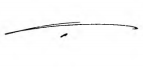 О.І.ДЕМЧИК